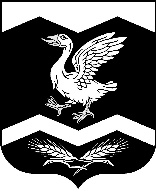 КУРГАНСКАЯ ОБЛАСТЬШАДРИНСКИЙ РАЙОНАДМИНИСТРАЦИЯ   КРАСНОМЫЛЬСКОГО СЕЛЬСОВЕТАРАСПОРЯЖЕНИЕОт  30. 04. 2020  г.  №  13 -р      с. КрасномыльскоеОб организации дежурства  в выходныеи нерабочие праздничные дни:  1, 2, 3, 4, 5, 9,10,11  мая 2020 года_______________________________              В соответствии с Трудовым Кодексом Российской Федерации   нерабочими праздничными днями в  Российской Федерации являются  1, мая – Праздник Весны и Труда , 9 мая  – День Победы, для  обеспечения функционирования органа местного самоуправления    Красномыльского сельсовета - Р А С П О Р Я Ж А Ю С Ь:1. В период с 1мая . по 5 мая 2019года  и с 9 мая 2019 года по 11 мая 2019 года для принятия, в случае необходимости, оперативных решений ввести круглосуточное дежурство на дому должностных лиц Администрации Красномыльского сельсовета в соответствии с графиком  согласно приложению к настоящему распоряжению.2. Управляющему делами Администрации Красномыльского сельсовета Шавриной Е. Н. ознакомить с  графиком дежурства должностных лиц Администрации Красномыльского сельсовета под роспись.3.  Контроль за исполнением  данного распоряжения оставляю за собой.Глава Красномыльского сельсовета:                                                              Г. А. СтародумоваПриложение к распоряжению                                                                                                 Администрации  Красномыльского сельсовета № 13-р от 30. 04. 2020 г.                                                                                                                      «Об организации дежурства  в выходныеи нерабочие праздничные дни 1, 2, 3, 4, 5, 9,10,11 мая 2020 года»ГРАФИКдежурств в период с 01. 05. 2020 г. по 05. 05. 2020 г. и с  09.05.2020 года по 11.05.2020 года должностными лицами и Администрации Красномыльского сельсовета1. Руководители Администрации сельсовета, ответственные за дежурство:      – Стародумова Г. А.  Глава Красномыльского сельсовета      –  Шаврина Е. Н. управляющий делами Администрации        Красномыльского сельсовета.2. Медицинские работники (по согласованию) несут дежурство на дому:     - Хабарова М.В. – 49-01-67; сотовый тел. 89226735992;Глава Красномыльского сельсовета					      Г. А. Стародумова№ п/пДата и время дежурстваНомера телефоновНомера телефоновФ.И.О. дежурного№ п/пДата и время дежурствасотовыйдомашнийФ.И.О. дежурного1.01.05.2020 г89125285186Шаврина Е. Н. управляющий делами Администрации сельсовета2.02.05.2019 г.89965573424-Алексеева Е. А.Директор МУК «Красномыльское КДО»(по согласованию)3.03.05.2020г.8922677921949-01-86Стародумова Г. А.Глава Красномыльскогосельсовета4.04.05.2020 г.89125725758-Комарова Н. В.Кассир  Администрации Красномыльскогосельсовета5.05.05.2020 г. 89080029581-Попова А. В. бухгалтер  МУП Красномыльское ЖКХ     (по согласованию)6.09.05.2020 г.8922677921949-01-86Стародумова Г. А.Глава Красномыльскогосельсовета7.10.05.201989617510133-Попов Д.В.Директор МУП Красномыльское ЖКХ(по согласованию)8.11.05.2020 г. 89226779219-Стародумова Г. А.Глава Красномыльскогосельсовета